АДМИНИСТРАЦИЯ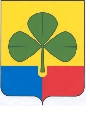  АГАПОВСКОГО МУНИЦИПАЛЬНОГО РАЙОНАЧЕЛЯБИНСКОЙ ОБЛАСТИПОСТАНОВЛЕНИЕот   .   .2022 г.                                                                                                    № ___с. Агаповка Об утверждении Административного регламента	ПРОЕКТпредоставления муниципальной услуги«Установление сервитута в отношении земельного участка, находящегося   в муниципальной собственности или государственная собственность на который  не разграничена»на территории Агаповского муниципального района.                                                                                                      В соответствии с Земельным Кодексом Российской Федерации, Федеральным законом от 06.10.2003г. № 131 ФЗ «Об общих принципах организации местного самоуправления в Российской Федерации», Федеральным законом от 27.07.2010г. № 210 ФЗ «Об организации  предоставления государственных и муниципальных услуг», Федеральным законом от 25.10.2001 N 137-ФЗ "О введении в действие Земельного кодекса Российской Федерации", Распоряжения Правительства Челябинской области от 01.06.2021 г. № 332-рп «Об определении лиц, ответственных за перевод массовых значимых услуг в электронный вид на территории Челябинской области», в целях повышения качества предоставления государственных и муниципальных услуг Челябинской области        администрация Агаповского муниципального района ПОСТАНОВЛЯЕТ:       1.Утвердить Административный регламент предоставления муниципальной услуги «Установление сервитута в отношении земельного участка, находящегося                     в муниципальной собственности или государственная собственность на который                не разграничена».      2. Признать утратившим силу постановление администрации Агаповского муниципального района Челябинской области от 13.06.2017 г. № 742 «Об Утверждении Административного регламента предоставления муниципальной услуги «Установление сервитута в отношении земельного участка, находящегося в муниципальной собственности или государственная собственность на который не разграничена»»3. Управлению по имуществу и земельным отношениям Агаповского муниципального района  (Лукашовой Т.А.) разместить настоящее постановление на официальном сайте администрации Агаповского муниципального района.4. Организацию  выполнения настоящего постановления возложить на начальника Управления по имуществу и земельным отношениям Агаповского муниципального района  Лукашову Т.А.Исполняющий полномочия главы района                                                                                      Т.В. ГудковаУТВЕРЖДЁНпостановлением администрацииАгаповского муниципального районаот _______ 2022 г. №____Административный регламент предоставления муниципальной услуги «Установление сервитута в отношении земельного участка, находящегося                     в муниципальной собственности или государственная собственность на который не разграничена» на территории Агаповского муниципального районаОбщие положенияПредмет регулирования административного регламента Административный регламент предоставления муниципальной услуги «Установление сервитута в отношении земельного участка, находящегося                     в муниципальной собственности или государственная собственность на который                не разграничена» (далее – Административный регламент) разработан в целях повышения качества и доступности предоставления муниципальной услуги, определяет стандарт, сроки и последовательность действий (административных процедур) при осуществлении полномочий Агаповского муниципального района. Действие настоящего Административного регламента                                          не распространяется на случаи установления публичного сервитута в соответствии                с Главой V.7 Земельного кодекса Российской Федерации.Круг заявителей Заявителями на получение муниципальной услуги являются физические лица, юридические лица и индивидуальные предприниматели (далее – Заявитель, Заявители).1.3.1. От имени Заявителя с целью получения муниципальной услуги может выступать иное лицо, имеющее право в соответствии с законодательством Российской Федерации либо в силу наделения его Заявителем в порядке, установленном законодательством Российской Федерации, полномочиями выступать от имени Заявителя при предоставлении муниципальной услуги                 (далее – представитель Заявителя).Требования к порядку информирования о предоставлении муниципальной услуги Информирование о порядке предоставления муниципальной услуги осуществляется: при устном обращении Заявителя (лично или по телефону) непосредственно в администрацию Агаповского муниципального района (далее – Уполномоченный орган) или многофункциональном центре предоставления государственных и муниципальных услуг (далее – Многофункциональный центр); письменно, в том числе посредством электронной почты, факсимильной связи Уполномоченным органом при поступлении письменного запроса; посредством размещения в открытой и доступной форме информации:– в федеральной государственной информационной системе «Единый портал государственных и муниципальных услуг (функций)» (https://www.gosuslugi.ru/) (далее – ЕПГУ);в автоматизированной системе «Портал государственных                                и муниципальных услуг Челябинской области» (https://www.gosuslugi74.ru/)  (далее – региональный портал);на официальном сайте Уполномоченного органа (https://www.agapovka.ru);посредством размещения информации на информационных стендах Уполномоченного органа или Многофункционального центра. Информирование осуществляется по вопросам, касающимся: способов подачи заявления о предоставлении муниципальной услуги; адресов Уполномоченного органа и Многофункциональных центров, обращение в которые необходимо для предоставления муниципальной услуги; справочной информации о работе Уполномоченного органа (структурных подразделений Уполномоченного органа); документов, необходимых для предоставления муниципальной услуги                               и услуг, которые являются необходимыми и обязательными для предоставления муниципальной услуги; порядка и сроков предоставления муниципальной услуги; порядка получения сведений о ходе рассмотрения заявления                                        о предоставлении муниципальной услуги и о результатах предоставления муниципальной услуги; предоставления услуг, которые являются необходимыми                                и обязательными для предоставления муниципальной услуги; порядка досудебного (внесудебного) обжалования действий (бездействия) должностных лиц и принимаемых ими решений                                          при предоставлении муниципальной услуги.Получение информации по вопросам предоставления муниципальной услуги и услуг, которые являются необходимыми и обязательными                                 для предоставления муниципальной услуги осуществляется бесплатно. При устном обращении Заявителя (лично или по телефону) должностное лицо Уполномоченного органа, осуществляющее консультирование, подробно и в вежливой (корректной) форме информирует обратившихся                         по интересующим вопросам.Ответ на телефонный звонок должен начинаться с информации                                 о наименовании органа, в который позвонил Заявитель, фамилии, имени, отчества (последнее – при наличии) и должности специалиста, принявшего телефонный звонок.Если должностное лицо Уполномоченного органа не может самостоятельно дать ответ, телефонный звонок должен быть переадресован (переведен) на другое должностное лицо или же обратившемуся лицу должен быть сообщен телефонный номер, по которому можно будет получить необходимую информацию.Если подготовка ответа требует продолжительного времени, должностное лицо Уполномоченного органа предлагает Заявителю один из следующих вариантов дальнейших действий: изложить обращение в письменной форме; назначить другое время для консультаций.Должностное лицо Уполномоченного органа не вправе осуществлять информирование, выходящее за рамки стандартных процедур и условий предоставления муниципальной услуги, и влияющее прямо или косвенно                             на принимаемое решение.Продолжительность информирования по телефону не должна превышать                10 минут.Информирование осуществляется в соответствии с графиком приема граждан.1.7. По письменному обращению Заявителя должностное лицо Уполномоченного органа, ответственное за предоставление муниципальной услуги, подробно в письменной форме разъясняет Заявителю сведения                               по вопросам, указанным в пункте 1.5 настоящего Административного регламента в порядке, установленном Федеральным законом от 02.05.2006 г. № 59-ФЗ                    «О порядке рассмотрения обращений граждан Российской Федерации» (далее – Федеральный закон № 59-ФЗ).1.8.	 На ЕПГУ размещаются сведения, предусмотренные Положением                              о федеральной государственной информационной системе «Федеральный реестр государственных и муниципальных услуг (функций)», утвержденным постановлением Правительства Российской Федерации от 24.10.2011 г. № 861.Доступ к информации о сроках и порядке предоставления муниципальной услуги осуществляется без выполнения Заявителем каких-либо требований,                   в том числе без использования программного обеспечения, установка которого                           на технические средства Заявителя требует заключения лицензионного                    или иного соглашения с правообладателем программного обеспечения, предусматривающего взимание платы, регистрацию или авторизацию Заявителя            или предоставление им персональных данных.1.9. На официальном сайте Уполномоченного органа                                                 и в Многофункциональном центре размещается следующая справочная информация:1)	 о месте нахождения и графике работы Уполномоченного органа                                   и их структурных подразделений, ответственных за предоставление муниципальной услуги, а также Многофункциональных центров;2) справочные телефоны структурных подразделений Уполномоченного органа, ответственных за предоставление муниципальной услуги, в том числе номер телефона-автоинформатора (при наличии);3) адрес официального сайта, а также электронной почты и (или) формы обратной связи Уполномоченного органа в сети «Интернет».1.10. В помещениях Уполномоченного органа размещаются нормативные правовые акты, регулирующие порядок предоставления муниципальной услуги,                в том числе Административный регламент, которые по требованию Заявителя предоставляются ему для ознакомления.1.11. Размещение информации о порядке предоставления муниципальной услуги на информационных стендах в помещении Многофункционального центра осуществляется в соответствии с соглашением, заключенным между Многофункциональным центром и Уполномоченным органом с учетом требований к информированию, установленных Административным регламентом.1.12. Информация о ходе рассмотрения заявления о предоставлении муниципальной услуги и о результатах предоставления муниципальной услуги может быть получена Заявителем (его представителем) в личном кабинете                     на ЕПГУ, а также в соответствующем структурном подразделении Уполномоченного органа при обращении Заявителя лично, по телефону, посредством электронной почты, на официальном сайте Уполномоченного органа.Информация о ходе предоставления муниципальной услуги направляется Заявителю Уполномоченным органом в срок, не превышающий одного рабочего дня после завершения выполнения соответствующего действия, на адрес электронной почты или посредством ЕПГУ по выбору Заявителя.При предоставлении муниципальной услуги в электронной форме Заявителю направляется: уведомление о приеме и регистрации заявления и иных документов, необходимых для предоставления муниципальной услуги; уведомление о начале процедуры предоставления муниципальной услуги; уведомление об окончании предоставления муниципальной услуги либо мотивированный отказ в приеме заявления и иных документов, необходимых                  для предоставления муниципальной услуги; уведомление о результатах рассмотрения документов, необходимых                 для предоставления муниципальной услуги;  уведомление о мотивированном отказе в предоставлении муниципальной услуги.Стандарт предоставления муниципальной услугиНаименование муниципальной услуги Муниципальная услуга «Установление сервитута в отношении земельного участка, находящегося в муниципальной собственности                           или государственная собственность на который не разграничена» (далее – муниципальная услуга).Наименование органа местного
самоуправления, предоставляющего муниципальную услугу Муниципальная услуга предоставляется Уполномоченным органом – администрацией Агаповского муниципального района. В предоставлении муниципальной услуги принимают участие:1)  территориальный отдел ОГАУ «МФЦ Челябинской области» в Агаповском муниципальном районе (далее – многофункциональный центр) –  осуществляет мероприятия в соответствии со статьей 16 Федерального закона от 27.07.2010 г.  № 210-ФЗ «Об организации предоставления государственных и муниципальных услуг»; 2) Управление по имуществу и земельным отношениям Агаповского муниципального района осуществляют:–	 запрос документов (информации), необходимых для предоставления муниципальной услуги, в случае, если Заявителем по собственной инициативе                    не представлены документы, подлежащие представлению в рамках межведомственного взаимодействия;–	 проверку документов, представленных для предоставления муниципальной услуги, на предмет наличия оснований для отказа в приеме документов (возврата  заявления и документов), предоставления муниципальной услуги или отказа в предоставлении муниципальной услуги; –	 подготовку проекта решения о возврате заявления, проекта решения                       об установлении сервитута;–	 правовую экспертизу проекта решения об установлении сервитута,                         о возврате заявления, об отказе в установлении сервитута;–	 прием заявления (в случае обращения Заявителя непосредственно                            в Уполномоченный орган), удостоверяет личность Заявителя и осуществляет передачу заявления для осуществления межведомственного взаимодействия, оформляет решение о возврате заявления, об установлении сервитута, об отказе              в установлении сервитута на бланке утвержденного образца, присваивает реквизиты документам, являющимся результатом предоставления муниципальной услуги.При предоставлении муниципальной услуги Уполномоченный орган взаимодействует с:Федеральной налоговой службой России для подтверждения принадлежности Заявителя к категории юридических лиц или индивидуальных предпринимателей;Федеральной службой государственной регистрации, кадастра                           и картографии в части получения сведений из Единого государственного реестра недвижимости.При предоставлении муниципальной услуги Уполномоченному органу запрещается требовать от Заявителя осуществления действий, в том числе согласований, необходимых для получения муниципальной услуги и связанных                     с обращением в иные государственные органы и организации, за исключением получения услуг, включенных в перечень услуг, которые являются необходимыми                 и обязательными для предоставления муниципальной услуги.Описание результата предоставления муниципальной услугиРезультат предоставления муниципальной услуги: уведомление о возможности заключения соглашения об установлении сервитута в предложенных Заявителем границах (рекомендуемая форма приведена              в Приложении № 1 к настоящему Административному регламенту); предложение о заключении соглашения об установлении сервитута                в иных границах с приложением схемы границ сервитута на кадастровом плане территории (рекомендуемая форма приведена в Приложении № 2 к настоящему Административному регламенту); проект соглашения об установлении сервитута (рекомендуемая форма приведена в Приложении № 3 к настоящему Административному регламенту); решение об отказе в предоставлении услуги (рекомендуемая форма приведена в Приложении № 4  к настоящему Административному регламенту).Срок предоставления муниципальной услуги, в том числе с учетом необходимости обращения в организации, участвующие в предоставлении муниципальной услуги, срок приостановления предоставления муниципальной услуги, срок выдачи (направления) документов, являющихся результатом предоставления муниципальной услуги Срок предоставления муниципальной услуги определяется                               в соответствии с Земельным кодексом Российской Федерации.Органом местного самоуправления может быть предусмотрено оказание муниципальной услуги в иной срок, не превышающий установленный Земельным кодексом Российской Федерации.Нормативные правовые акты, регулирующие предоставление 
муниципальной услуги Перечень нормативных правовых актов, регулирующих предоставление муниципальной услуги (с указанием их реквизитов и источников официального опубликования), размещен в федеральной государственной информационной системе «Федеральный реестр государственных и муниципальных услуг (функций)» и на ЕПГУ: Земельный кодекс Российской Федерации; Гражданский кодекс Российской Федерации; Федеральный закон от 25.10.2001 г. № 137-ФЗ «О введении в действие Земельного кодекса Российской Федерации»; Федеральный закон от 06.10.2003 г. № 131-ФЗ «Об общих принципах организации местного самоуправления в Российской Федерации»; Федеральный закон от 27.07.2006 г. № 152-ФЗ «О персональных данных»; Федеральный закон от 27.07.2010 г. № 210-ФЗ «Об организации предоставления государственных и муниципальных услуг»; Федеральный закон от 13.07.2015 г. № 218-ФЗ «О государственной регистрации недвижимости»; постановление Правительства Российской Федерации от 25.06.2012 г.            № 634 «О видах электронной подписи, использование которых допускается                     при обращении за получением государственных и муниципальных услуг»; постановление Правительства Российской Федерации от 25.08.2012 г.               № 852 «Об утверждении Правил использования усиленной квалифицированной электронной подписи при обращении за получением государственных                                   и муниципальных услуг и о внесении изменения в Правила разработки                                и утверждения административных регламентов предоставления государственных услуг»;постановление Правительства Российской Федерации от 25.01.2013 г.            № 33 «Об использовании простой электронной подписи при оказании государственных и муниципальных услуг»; Устав Агаповского муниципального района;настоящий Административный регламент.Уполномоченный орган обеспечивает размещение и актуализацию перечня нормативных правовых актов, регулирующих предоставление муниципальной услуги, на официальном сайте Уполномоченного органа в сети Интернет,                          а также в соответствующем разделе ЕПГУ.Исчерпывающий перечень документов, необходимыхв соответствии с нормативными правовыми актами для предоставления муниципальной услуги и услуг, которые являются необходимыми  и обязательными для предоставления муниципальной услуги, подлежащих представлению Заявителем, способы их получения Заявителем, в том числе в электронной форме, порядок их представленияДля получения муниципальной услуги Заявитель представляет:Заявление о предоставлении муниципальной услуги (рекомендуемая форма приведена в Приложении № 5 к настоящему Административному регламенту).Заявление может быть направлено в форме электронного документа                       с использованием информационно-телекоммуникационной сети Интернет, в том числе через ЕПГУ.Заявление в форме электронного документа представляется                                  в Уполномоченный орган по выбору Заявителя: путем заполнения формы запроса, размещенной на официальном сайте Уполномоченного органа, в том числе посредством отправки через личный кабинет ЕПГУ; путем направления электронного документа на электронную почту Уполномоченного органа (далее – представление посредством электронной почты).В заявлении указывается один из следующих способов получения результатов рассмотрения заявления Уполномоченным органом: на бумажном носителе в виде распечатанного экземпляра электронного документа, который Заявитель получает в Уполномоченном органе, многофункциональном центре непосредственно при личном обращении; в виде бумажного документа, который направляется Уполномоченным органом Заявителю посредством почтового отправления; в виде электронного документа, размещенного на официальном сайте Уполномоченного органа, ссылка на который направляется Уполномоченным органом Заявителю посредством электронной почты; в виде электронного документа, который направляется Уполномоченным органом Заявителю посредством электронной почты, ЕПГУ.Заявление в форме электронного документа подписывается по выбору Заявителя (если Заявителем является физическое лицо): электронной подписью Заявителя (представителя Заявителя); усиленной квалифицированной электронной подписью Заявителя (представителя Заявителя).Заявление от имени юридического лица заверяется по выбору Заявителя электронной подписью либо усиленной квалифицированной электронной подписью (если Заявителем является юридическое лицо): лица, действующего от имени юридического лица без доверенности; представителя юридического лица, действующего на основании доверенности, выданной в соответствии с законодательством Российской Федерации.В заявлении (в письменной форме или в форме электронного документа) указываются: фамилия, имя и отчество (при наличии), место жительства Заявителя                    и реквизиты документа, удостоверяющего его личность, – в случае если заявление подается физическим лицом; наименование, место нахождения, организационно-правовая форма                 и сведения о государственной регистрации Заявителя в Едином государственном реестре юридических лиц – в случае если заявление подается юридическим лицом; наименование, место нахождения и сведения о государственной регистрации Заявителя в Едином государственном реестре индивидуальных предпринимателей – в случае если заявление подается индивидуальным предпринимателем; предполагаемый срок действия сервитута; цель установления сервитута.На ЕПГУ, региональном портале и официальном сайте Уполномоченного органа размещаются образцы заполнения электронной формы заявления.При подаче заявления в электронной форме к нему прилагаются документы, обязанность по представлению которых возложена на Заявителя.Документ, удостоверяющий личность Заявителя или представителя Заявителя (предоставляется в случае личного обращения в Уполномоченный орган). В случае направления заявления посредством ЕПГУ сведения из документа, удостоверяющего личность Заявителя, представителя Заявителя формируются                                 при подтверждении учетной записи в Единой системе идентификации                               и аутентификации (далее – ЕСИА) из состава соответствующих данных указанной учетной записи и могут быть проверены путем направления запроса                                        с использованием системы межведомственного электронного взаимодействия.В случае если подается заявление в электронной форме представителем Заявителя, дополнительно предоставляется документ, подтверждающий полномочия представителя действовать от имени Заявителя, в виде электронного образа такого документа.Документ, подтверждающий полномочия представителя Заявителя, выданный юридическим лицом, должен быть подписан усиленной квалифицированной электронной подписью уполномоченного лица, выдавшего документ. Документ, подтверждающий полномочия представителя Заявителя, выданный индивидуальным предпринимателем, должен быть подписан усиленной квалифицированной электронной подписью индивидуального предпринимателя.Документ, подтверждающий полномочия представителя Заявителя, выданный нотариусом, должен быть подписан усиленной квалифицированной электронной подписью нотариуса с приложением файла открепленной усиленной квалифицированной электронной подписи в формате sig3, в иных случаях – простой электронной подписью.Представления копии документа, удостоверяющего личность Заявителя (удостоверяющего личность представителя Заявителя, если заявление представляется представителем Заявителя), не требуется в случае представления заявления посредством отправки через личный кабинет ЕПГУ, а также, если заявление подписано усиленной квалифицированной электронной подписью.Схема границ сервитута на кадастровом плане территории. Заявление и прилагаемые документы, указанные в пункте                                 2.8 настоящего Административного регламента, направляются (подаются)                         в Уполномоченный орган в электронной форме путем заполнения формы запроса через личный кабинет на ЕПГУ. Заявление, которое подается через многофункциональный центр, подписывается Заявителем в присутствии специалиста многофункционального центра.Запись на прием в Уполномоченный орган для подачи запроса                               о предоставлении муниципальной услуги с использованием ЕПГУ, официального сайта Уполномоченного органа осуществляется/не осуществляется. Заявитель вправе подать заявление об оставлении запроса                              без рассмотрения до момента регистрации документа, являющегося результатом предоставления муниципальной услуги.Отзыв заявления осуществляется путем представления Заявителем                      в многофункциональный центр либо администрацию Агаповского муниципального района (в зависимости от места подачи заявления о предоставлении муниципальной услуги) письменного заявления  о прекращении делопроизводства и возврате ранее представленных документов, либо направление такого заявления по почте по адресу: 457400, Челябинская область, Агаповский район, с.Агаповка, ул.Дорожная, д. 32 А.Рекомендуемый образец заявления приведен в Приложении                                  № 6 к настоящему Административному регламенту.Прекращение делопроизводства и возврат документов осуществляется                в срок не более 5 рабочих дней с момента предоставления Заявителем соответствующего заявления.Исчерпывающий перечень документов, необходимых в соответствии                             с нормативными правовыми актами для предоставления муниципальной услуги, которые находятся в распоряжении органов местного самоуправления и иных органов, участвующих в предоставлении муниципальных услуг Для принятия решения об установлении сервитута в отношении земельного участка, находящегося в муниципальной собственности, Заявитель вправе по собственной инициативе представить в Уполномоченный орган следующие документы, которые находятся в распоряжении государственных органов, органов местного самоуправления и иных органов, участвующих                       в предоставлении государственных и муниципальных услуг: выписка из Единого государственного реестра юридических лиц                     (для юридических лиц), выписка из Единого государственного реестра индивидуальных предпринимателей (для индивидуальных предпринимателей), выданная не более 5 рабочих дней до даты обращения с заявлением;выписка из Единого государственного реестра недвижимости                              о земельном участке, об объектах недвижимости.В случае если Заявителем по собственной инициативе                               не представлены документы, перечисленные в пункте 2.12 настоящего Административного регламента, последние запрашиваются Уполномоченным органом в государственных органах, органах местного самоуправления                                           и подведомственных государственным органам или органам местного самоуправления организациях, в распоряжении которых находятся указанные документы в соответствии с нормативными правовыми актами Российской Федерации, нормативными правовыми актами субъектов Российской Федерации, муниципальными правовыми актами. При предоставлении муниципальной услуги запрещается требовать                от Заявителя:Представления документов и информации или осуществления действий, представление или осуществление которых не предусмотрено нормативными правовыми актами, регулирующими отношения, возникающие                  в связи с предоставлением муниципальной услуги.Представления документов и информации, которые в соответствии               с нормативными правовыми актами Российской Федерации и Челябинской области, муниципальными правовыми актами Агаповского муниципального района находятся   в распоряжении органов, предоставляющих муниципальную услугу, государственных органов, органов местного самоуправления                                     и (или) подведомственных государственным органам и органам местного самоуправления организаций, участвующих в предоставлении муниципальной услуги, за исключением документов, указанных в части 6 статьи 7 Федерального закона от 27.07.2010 г. № 210-ФЗ «Об организации предоставления государственных и муниципальных услуг» (далее – Федеральный закон                           № 210-ФЗ).Представления документов и информации, отсутствие                                       и (или) недостоверность которых не указывались при первоначальном отказе                        в приеме документов, необходимых для предоставления муниципальной услуги, либо в предоставлении муниципальной услуги, за исключением следующих случаев: изменение требований нормативных правовых актов, касающихся предоставления муниципальной услуги, после первоначальной подачи заявления              о предоставлении муниципальной услуги; наличие ошибок в заявлении о предоставлении муниципальной услуги                 и документах, поданных Заявителем после первоначального отказа в приеме документов, необходимых для предоставления муниципальной услуги,                            либо в предоставлении муниципальной услуги и не включенных в представленный ранее комплект документов; истечение срока действия документов или изменение информации после первоначального отказа в приеме документов, необходимых для предоставления муниципальной услуги, либо в предоставлении муниципальной услуги; выявление документально подтвержденного факта (признаков) ошибочного или противоправного действия (бездействия) должностного лица Уполномоченного органа, служащего, работника многофункционального центра, работника организации, предусмотренной частью 1.1 статьи 16 Федерального закона № 210-ФЗ, при первоначальном отказе в приеме документов, необходимых для предоставления муниципальной услуги, либо в предоставлении муниципальной услуги, о чем в письменном виде за подписью руководителя Уполномоченного органа, руководителя многофункционального центра                       при первоначальном отказе в приеме документов, необходимых                                       для предоставления муниципальной услуги, либо руководителя организации, предусмотренной частью 1.1 статьи 16 Федерального закона № 210-ФЗ, уведомляется Заявитель, а также приносятся извинения за доставленные неудобства.Исчерпывающий перечень оснований для отказа в приеме документов,
необходимых для предоставления муниципальной услугиОснования для возврата заявления и документов, необходимых               для предоставления муниципальной услуги:1)	 заявление не соответствует требованиям, предусмотренным пунктом   2.8.1 настоящего Административного регламента (некорректно заполнено заявление);2) заявление и документы содержат подчистки, приписки, зачеркнутые слова и иные неоговоренные исправления, тексты написаны неразборчиво;3) представленные Заявителем документы либо их копии являются нечитаемыми;4) фамилии, имена, отчества, адреса написаны не полностью;5) заявление и иные документы исполнены карандашом;6) представленные Заявителем заявление и иные документы имеют серьезные повреждения, наличие которых не позволяет однозначно истолковать                                      их содержание (информацию, текст, реквизиты);7) представленные документы содержат подчистки и исправления текста,                     не заверенные в порядке, установленном законодательством Российской Федерации;8) запрос подан лицом, не имеющим полномочий представлять интересы Заявителя.Заявление о предоставлении муниципальной услуги, поданное                        в форме электронного документа с использованием ЕПГУ, регионального портала                   или официального сайта Уполномоченного органа к рассмотрению                                  не принимается в следующих случаях: некорректно заполнены обязательные поля в форме интерактивного запроса ЕПГУ (отсутствие заполнения, недостоверное, неполное                                 либо неправильное заполнение не соответствующее требованиям, установленным настоящим Административным регламентом); представленные в электронной форме документы содержат повреждения, наличие которых не позволяет в полном объеме использовать информацию                     и сведения, содержащиеся в документах для предоставления услуги; представленные документы содержат подчистки и исправления текста,             не заверенные в порядке, установленном законодательством Российской Федерации;  представленные Заявителем документы утратили силу на момент обращения за получением услуги (документы, удостоверяющие личность, документы, подтверждающие полномочия представителя);  данные владельца квалифицированного сертификата ключа проверки электронной подписи не соответствуют данным Заявителя, указанным в заявлении               о предоставлении муниципальной услуги; подача запроса о предоставлении услуги и документов, необходимых                для предоставления услуги, в электронной форме с нарушением установленных требований; заявление о предоставлении услуги подано в орган местного самоуправления или организацию, в полномочия которых не входит предоставление услуги; к заявлению не приложены документы, предусмотренные пунктом                   2.8 настоящего Административного регламента, обязанность по предоставлению которых, в соответствии с действующим законодательством, возложена                           на Заявителя; запрос подан лицом, не имеющим полномочий представлять интересы Заявителя.2.16. Возврат заявления и документов в иных случаях не допускается. Заявитель вправе повторно представить в Уполномоченный орган документы, необходимые для предоставления муниципальной услуги, после устранения причин, послуживших основанием для возврата документов, в порядке, предусмотренном настоящим Административным регламентом.Исчерпывающий перечень оснований для приостановления или отказа в предоставлении муниципальной услуги Оснований для приостановления предоставления муниципальной услуги законодательством Российской Федерации не предусмотрено. Основания для отказа в предоставлении муниципальной услуги:Заявление об установлении сервитута направлено в орган местного самоуправления, который не вправе заключать соглашение об установлении сервитута.Установлено, что планируемое на условиях сервитута использование земельного участка не допускается в соответствии с федеральными законами.Установлено, что установление сервитута приведет                                       к невозможности использовать земельный участок в соответствии                                 с его разрешенным использованием или к существенным затруднениям                                в использовании земельного участка.Документы (сведения), представленные Заявителем, противоречат документам (сведениям), полученным в рамках межведомственного взаимодействия.Перечень услуг, которые являются необходимыми и обязательными для предоставления муниципальной услуги, в том числе
сведения о документе (документах), выдаваемом (выдаваемых) организациями, участвующими в предоставлении муниципальной услугиУслуги, необходимые и обязательные для предоставления муниципальной услуги, отсутствуют.Порядок, размер и основания взимания государственной пошлины или иной оплаты, взимаемой за предоставление муниципальной услугиПредоставление муниципальной услуги осуществляется бесплатно.Порядок, размер и основания взимания платы за предоставление услуг, которые являются необходимыми и обязательнымидля предоставления муниципальной услуги, включая информацию о методике расчета размера такой платыУслуги, необходимые и обязательные для предоставления муниципальной услуги, отсутствуют.Максимальный срок ожидания в очереди при подаче запроса о предоставлении муниципальной услуги и при получении результата предоставления муниципальной услугиМаксимальный срок ожидания в очереди при подаче запроса                   о предоставлении муниципальной услуги и при получении результата предоставления муниципальной услуги в Уполномоченном органе                             или многофункциональном центре составляет не более 15 минут.Срок и порядок регистрации запроса Заявителя о предоставлении
муниципальной услуги, в том числе в электронной формеСрок регистрации заявления о предоставлении муниципальной               услуги в многофункциональном центре – 1 рабочий день (в день обращения Заявителя). Срок передачи заявления о предоставлении муниципальной услуги                          в Уполномоченный орган  – 1 рабочий день (следующий за днем регистрации день). В случае наличия оснований для отказа в приеме документов, необходимых для предоставления муниципальной услуги, указанных в пункте 2.8 настоящего Административного регламента, Уполномоченный орган в срок не более                         5 рабочих дней со дня поступления заявления и документов, необходимых                       для предоставления муниципальной услуги, возвращает Заявителю                               либо его представителю документы, необходимые для предоставления муниципальной услуги (рекомендуемый образец формы приведен в Приложении № 5 к настоящему Административному регламенту).2.23.1. При подаче заявления в электронной форме в автоматическом режиме осуществляется форматно-логический контроль заявления, проверяется наличие оснований для отказа в приеме документов, указанных в пункте                         2.14 настоящего Административного регламента. При отсутствии указанных оснований Заявителю в электронной форме сообщается присвоенный заявлению уникальный номер, по которому, в соответствующем разделе ЕПГУ, Заявителю будет представлена информация о ходе выполнения указанного заявления. После принятия заявления должностным лицом Уполномоченного органа, ответственным за работу с Заявителями (далее – ответственный исполнитель), статус заявления в личном кабинете Заявителя на ЕПГУ обновляется до статуса «Принято».Требования к помещениям, в которых предоставляется муниципальная услугаМестоположение административных зданий, в которых осуществляется прием заявлений и документов, необходимых для предоставления муниципальной услуги, а также выдача результатов предоставления муниципальной услуги, должно обеспечивать удобство для граждан с точки зрения пешеходной доступности от остановок общественного транспорта.В случае если имеется возможность организации стоянки (парковки) возле здания (строения), в котором размещено помещение приема и выдачи документов, организовывается стоянка (парковка) для личного автомобильного транспорта Заявителей. За пользование стоянкой (парковкой) с Заявителей плата не взимается.Для парковки специальных автотранспортных средств инвалидов на стоянке (парковке) выделяется не менее 10 % мест (но не менее одного места)                         для бесплатной парковки транспортных средств, управляемых инвалидами                  I, II групп, а также инвалидами III группы в порядке, установленном Правительством Российской Федерации, и транспортных средств, перевозящих таких инвалидов и (или) детей-инвалидов.В целях обеспечения беспрепятственного доступа Заявителей, в том числе передвигающихся на инвалидных колясках, вход в здание и помещения, в которых предоставляется муниципальная услуга, оборудуются пандусами, поручнями, тактильными (контрастными) предупреждающими элементами, иными специальными приспособлениями, позволяющими обеспечить беспрепятственный доступ и передвижение инвалидов, в соответствии с законодательством Российской Федерации о социальной защите инвалидов.Центральный вход в здание Уполномоченного органа должен быть оборудован информационной табличкой (вывеской), содержащей информацию:наименование;местонахождение и юридический адрес;режим работы;график приема;номера телефонов для справок.Помещения, в которых предоставляется муниципальная услуга, должны соответствовать санитарно-эпидемиологическим правилам и нормативам.Помещения, в которых предоставляется муниципальная услуга, оснащаются:противопожарной системой и средствами пожаротушения;системой оповещения о возникновении чрезвычайной ситуации;средствами оказания первой медицинской помощи;туалетными комнатами для посетителей.Зал ожидания Заявителей оборудуется стульями, скамьями, количество которых определяется исходя из фактической нагрузки и возможностей                         для их размещения в помещении, а также информационными стендами.Тексты материалов, размещенных на информационном стенде, печатаются удобным для чтения шрифтом, без исправлений, с выделением наиболее важных мест полужирным шрифтом.Места для заполнения заявлений оборудуются стульями, столами (стойками), бланками заявлений, письменными принадлежностями.Места приема Заявителей оборудуются информационными табличками (вывесками) с указанием: номера кабинета и наименования отдела; фамилии, имени и отчества (последнее – при наличии), должности ответственного лица за прием документов; графика приема Заявителей.Рабочее место каждого ответственного лица за прием документов, должно быть оборудовано персональным компьютером с возможностью доступа                       к необходимым информационным базам данных, печатающим устройством (принтером) и копирующим устройством.Лицо, ответственное за прием документов, должно иметь настольную табличку с указанием фамилии, имени, отчества (последнее – при наличии)                       и должности.При предоставлении муниципальной услуги инвалидам обеспечиваются: возможность беспрепятственного доступа к объекту (зданию, помещению), в котором предоставляется муниципальная услуга; возможность самостоятельного передвижения по территории, на которой расположены здания и помещения, в которых предоставляется муниципальная услуга, а также входа в такие объекты и выхода из них, посадки в транспортное средство и высадки из него, в том числе с использованием кресла-коляски; сопровождение инвалидов, имеющих стойкие расстройства функции зрения и самостоятельного передвижения; надлежащее размещение оборудования и носителей информации, необходимых для обеспечения беспрепятственного доступа инвалидов зданиям                и помещениям, в которых предоставляется муниципальная услуга,                                     и к государственной услуге с учетом ограничений их жизнедеятельности; дублирование необходимой для инвалидов звуковой и зрительной информации, а также надписей, знаков и иной текстовой и графической информации знаками, выполненными рельефно-точечным шрифтом Брайля; допуск сурдопереводчика и тифлосурдопереводчика; допуск собаки-проводника на объекты (в здания, помещения), в которых предоставляется муниципальная услуга, при наличии документа, подтверждающего ее специальное обучение и выдаваемого по форме и в порядке, которые установлены приказом Министерства труда и социальной защиты Российской Федерации от 22.06.2015 г. № 386н «Об утверждении формы документа, подтверждающего специальное обучение собаки-проводника,                        и порядка его выдачи»; оказание инвалидам помощи в преодолении барьеров, мешающих получению ими государственных и муниципальных услуг наравне с другими лицами.Показатели доступности и качества муниципальной услуги Основные показатели доступности предоставления муниципальной услуги:1) наличие полной и понятной информации о порядке, сроках и ходе предоставления муниципальной услуги на информационных стендах в местах предоставления муниципальных услуг, в информационно-телекоммуникационных сетях общего пользования (в том числе в сети «Интернет»), средствах массовой информации;2) возможность получения Заявителем уведомлений о предоставлении муниципальной услуги с помощью ЕПГУ;3)	возможность получения информации о ходе предоставления муниципальной услуги, в том числе с использованием информационно-коммуникационных технологий;4)	расположенность Уполномоченного органа в зоне доступности                             к основным транспортным магистралям;5)	наличие достаточной численности гражданских служащих, а также помещений, в которых осуществляется предоставление муниципальной услуги,                в целях соблюдения установленных Административным регламентом сроков предоставления муниципальной услуги.2.25.1.	Основные показатели качества предоставления муниципальной услуги:1)  своевременность предоставления муниципальной услуги в соответствии              со стандартом ее предоставления, установленным Административным регламентом;2)	 минимально возможное количество взаимодействий гражданина                                  с должностными лицами, участвующими в предоставлении муниципальной услуги;3)  отсутствие обоснованных жалоб на действия (бездействие) сотрудников                 и их некорректное (невнимательное) отношение к Заявителям;4)  отсутствие нарушений установленных сроков в процессе предоставления муниципальной услуги;5)  отсутствие заявлений об оспаривании решений, действий (бездействия) Уполномоченного органа, его должностных лиц, принимаемых (совершенных)            при предоставлении муниципальной услуги, по итогам рассмотрения которых вынесены решения об удовлетворении (частичном удовлетворении) требований Заявителей.Иные требования, в том числе учитывающие особенности предоставления муниципальной  услуги в многофункциональных центрах, особенности предоставления муниципальной услуги по экстерриториальному принципу              и особенности предоставления муниципальной услуги в электронной формеПредоставление муниципальной услуги по экстерриториальному принципу осуществляется в части обеспечения возможности подачи заявлений посредством ЕПГУ и получения результата муниципальной услуги                                                в многофункциональном центре. Заявителям обеспечивается возможность представления заявления                   и прилагаемых документов в форме электронных документов посредством ЕПГУ.В этом случае Заявитель или его представитель авторизуется на ЕПГУ посредством подтвержденной учетной записи в ЕСИА, заполняет заявление                      о предоставлении муниципальной услуги с использованием интерактивной формы              в электронном виде.Заполненное заявление о предоставлении муниципальной услуги отправляется Заявителем вместе с прикрепленными электронными образами документов, необходимыми для предоставления муниципальной услуги,                           в Уполномоченный орган. При авторизации в ЕСИА заявление о предоставлении муниципальной услуги считается подписанным простой электронной подписью Заявителя, представителя заявителя, уполномоченного на подписание заявления.Результаты предоставления муниципальной услуги, указанные в пункте                2.5 настоящего Административного регламента, направляются Заявителю, представителю Заявителя в личный кабинет на ЕПГУ в форме электронного документа, подписанного усиленной квалифицированной электронной подписью уполномоченного должностного лица Уполномоченного органа в случае направления заявления посредством ЕПГУ.В случае направления заявления посредством ЕПГУ результат предоставления муниципальной услуги также может быть выдан Заявителю                  на бумажном носителе в многофункциональном центре в порядке, предусмотренном пунктами 6.3, 6.4 настоящего Административного регламента.Электронные документы могут быть предоставлены в следующих форматах: xml, doc, docx, odt, xls, xlsx, ods, pdf, jpg, jpeg, zip, rar, sig, png, bmp, tiff.Допускается формирование электронного документа путем сканирования непосредственно с оригинала документа (использование копий не допускается), которое осуществляется с сохранением ориентации оригинала документа                         в разрешении 300 - 500 dpi (масштаб 1:1) с использованием следующих режимов:1) «черно-белый» (при отсутствии в документе графических изображений                  и (или) цветного текста);2) «оттенки серого» (при наличии в документе графических изображений, отличных от цветного графического изображения);3) «цветной» или «режим полной цветопередачи» (при наличии в документе цветных графических изображений либо цветного текста);4)	 сохранением всех аутентичных признаков подлинности, а именно: графической подписи лица, печати, углового штампа бланка;5) количество файлов должно соответствовать количеству документов, каждый из которых содержит текстовую и (или) графическую информацию.Электронные документы должны обеспечивать:1)	 возможность идентифицировать документ и количество листов                            в документе;2) для документов, содержащих структурированные по частям, главам, разделам (подразделам) данные и закладки, обеспечивающие переходы                              по оглавлению и (или) к содержащимся в тексте рисункам и таблицам.Документы, подлежащие представлению в форматах xls, xlsx или ods, формируются в виде отдельного электронного документа.Состав, последовательность и сроки выполнения административных процедур (действий), требования к порядкуих выполнения, в том числе особенности выполнения административных процедур в электронной формеИсчерпывающий перечень административных процедур Предоставление муниципальной услуги включает в себя следующие административные процедуры:3.1.1. В случае подачи заявления в многофункциональный центр – прием, регистрация и передача многофункциональным центром заявления и документов, необходимых для предоставления муниципальной услуги в Уполномоченный орган.В случае подачи заявления посредством портала ЕГПУ – прием                            и регистрация  Уполномоченным органом заявления и документов, необходимых для предоставления муниципальной услуги.3.1.2.	Проверка документов на предмет соответствия требованиям, установленным пунктом 2.8 настоящего Административного регламента                          на предмет возможности начала оказания муниципальной услуги в целях исключения оснований для отказа в приеме документов.3.1.3. Направление межведомственных запросов и получение необходимых для оказания муниципальной услуги сведений посредством Федеральной государственной информационной системы «Единая система межведомственного электронного взаимодействия» (далее – СМЭВ).3.1.4.	Рассмотрение документов и сведений на предмет возможности предоставления муниципальной услуги.3.1.5.	Принятие решения о предоставлении/непредоставлении муниципальной услуги, подготовка итогового документа.3.1.6.	Выдача итогового документа  по предоставлению муниципальной услуги способом, указанным в заявлении.Описание административных процедур приведено в Приложении                         № 7 к настоящему Административному регламенту.Перечень административных процедур (действий) при предоставлении муниципальной услуги в электронной форме При предоставлении муниципальной услуги в электронной форме Заявителю обеспечиваются:получение информации о порядке и сроках предоставления муниципальной услуги;формирование заявления;прием и регистрация Уполномоченным органом заявления и иных документов, необходимых для предоставления муниципальной услуги;4) получение результата предоставления муниципальной услуги;5) получение сведений о ходе рассмотрения заявления;6) осуществление оценки качества предоставления муниципальной услуги;7)	досудебное (внесудебное) обжалование решений и действий (бездействия) Уполномоченного органа либо действия (бездействие) должностных лиц Уполномоченного органа, предоставляющего муниципальную услугу,                  либо муниципального служащего.Порядок осуществления административных процедур (действий) в электронной формеФормирование заявления.Формирование заявления осуществляется посредством заполнения электронной формы заявления на ЕПГУ без необходимости дополнительной подачи заявления в какой-либо иной форме.Форматно-логическая проверка сформированного заявления осуществляется после заполнения Заявителем каждого из полей электронной формы заявления. При выявлении некорректно заполненного поля электронной формы заявления Заявитель уведомляется о характере выявленной ошибки и порядке ее устранения посредством информационного сообщения непосредственно в электронной форме заявления.При формировании заявления Заявителю обеспечивается:1)	возможность копирования и сохранения заявления и иных документов, указанных в пункте 2.8 настоящего Административного регламента, необходимых для предоставления муниципальной услуги;2)	возможность печати на бумажном носителе копии электронной формы заявления;3)	сохранение ранее введенных в электронную форму заявления значений                  в любой момент по желанию пользователя, в том числе при возникновении ошибок ввода и возврате для повторного ввода значений в электронную форму заявления;4)	заполнение полей электронной формы заявления до начала ввода сведений Заявителем с использованием сведений, размещенных в ЕСИА,                         и сведений, опубликованных на ЕПГУ, официальном сайте Уполномоченного  органа, в части, касающейся сведений, отсутствующих в ЕСИА;5)	возможность вернуться на любой из этапов заполнения электронной формы заявления без потери ранее введенной информации;6)	возможность доступа Заявителя на ЕПГУ или официальном сайте Уполномоченного  органа к ранее поданному им заявлению в течение не менее              1 года, а также частично сформированных заявлений – в течение не менее                       3 месяцев.Сформированное и подписанное заявление и иные документы, необходимые для предоставления муниципальной услуги, направляются в Уполномоченный орган посредством ЕПГУ.Уполномоченный орган обеспечивает в срок не позднее 1 рабочего дня             с момента подачи заявления на ЕПГУ, а в случае его поступления в нерабочий  или праздничный день, – в следующий за ним первый рабочий день:1)	прием документов, необходимых для предоставления муниципальной услуги, и направление Заявителю электронного сообщения о поступлении заявления;2)	регистрацию заявления и направление Заявителю уведомления                     о регистрации заявления.Электронное заявление становится доступным для должностного лица Уполномоченного органа, ответственного за прием и регистрацию заявления (далее – ответственное должностное лицо), в государственной информационной системе, используемой Уполномоченным органом для предоставления муниципальной услуги (далее – ГИС).Ответственное должностное лицо:проверяет наличие электронных заявлений, поступивших с ЕПГУ,                              с периодом не реже 2 раз в день;рассматривает поступившие заявления и приложенные образы документов (документы);производит действия в соответствии с пунктом 3.4 настоящего Административного регламента.Заявителю в качестве результата предоставления муниципальной услуги обеспечивается возможность получения документа: в форме электронного документа, подписанного усиленной квалифицированной электронной подписью уполномоченного должностного лица Уполномоченного органа, направленного Заявителю в личный кабинет на ЕПГУ; в виде бумажного документа, подтверждающего содержание электронного документа, который Заявитель получает при личном обращении                                       в многофункциональном центре.Получение информации о ходе рассмотрения заявления и о результате предоставления муниципальной услуги производится в личном кабинете на ЕПГУ, при условии авторизации. Заявитель имеет возможность просматривать статус электронного заявления, а также информацию о дальнейших действиях в личном кабинете по собственной инициативе, в любое время.При предоставлении муниципальной услуги в электронной форме Заявителю направляется:1)	 уведомление о приеме и регистрации заявления и иных документов, необходимых для предоставления муниципальной услуги, содержащее сведения                       о факте приема заявления и документов, необходимых для предоставления муниципальной услуги, и начале процедуры предоставления муниципальной услуги, а также сведения о дате и времени окончания предоставления муниципальной услуги либо решение об отказе в приеме документов, необходимых для предоставления муниципальной услуги;2)	 уведомление о результатах рассмотрения документов, необходимых                 для предоставления муниципальной услуги, содержащее сведения о принятии положительного решения о предоставлении муниципальной услуги и возможности получить результат предоставления муниципальной услуги либо решение                         об отказе  в предоставлении муниципальной услуги. Оценка качества предоставления муниципальной услуги.Оценка качества предоставления муниципальной услуги осуществляется                   в соответствии с Правилами оценки гражданами эффективности деятельности руководителей территориальных органов федеральных органов исполнительной власти (их структурных подразделений) с учетом качества предоставления ими государственных услуг, а также применения результатов указанной оценки                     как основания для принятия решений о досрочном прекращении исполнения соответствующими руководителями своих должностных обязанностей, утвержденными постановлением Правительства Российской Федерации                           от 12.12.2012 г. № 1284 «Об оценке гражданами эффективности деятельности руководителей территориальных органов федеральных органов исполнительной власти (их структурных подразделений) и территориальных органов государственных внебюджетных фондов (их региональных отделений) с учетом качества предоставления государственных услуг, руководителей многофункциональных центров предоставления государственных                                          и муниципальных услуг с учетом качества организации предоставления государственных и муниципальных услуг, а также о применении результатов указанной оценки как основания для принятия решений о досрочном прекращении исполнения соответствующими руководителями своих должностных обязанностей». Заявителю обеспечивается возможность направления жалобы                            на решения, действия или бездействие Уполномоченного органа, должностного лица Уполномоченного органа либо муниципального служащего в соответствии                          со статьей 11.2 Федерального закона № 210-ФЗ и в порядке, установленном постановлением Правительства Российской Федерации от 20.11.2012 г. № 1198                   «О федеральной государственной информационной системе, обеспечивающей процесс досудебного, (внесудебного) обжалования решений и действий (бездействия), совершенных при предоставлении государственных                                   и муниципальных услуг».Порядок исправления допущенных опечаток и ошибок в выданных
в результате предоставления муниципальной услуги документах В случае выявления опечаток и ошибок Заявитель вправе обратиться                   в Уполномоченный орган с заявлением с приложением документов, указанных                в пункте 2.8 настоящего Административного регламента. Основания отказа в приеме заявления об исправлении опечаток                        и ошибок указаны в пункте 2.14 настоящего Административного регламента.Исправление допущенных опечаток и ошибок в выданных                          в результате предоставления муниципальной услуги документах осуществляется               в следующем порядке:Заявитель при обнаружении опечаток и ошибок в документах, выданных в результате предоставления муниципальной услуги, обращается лично               в Уполномоченный орган с заявлением о необходимости исправления опечаток               и ошибок, в котором содержится указание на их описание.3.12.2. Уполномоченный орган при получении заявления, указанного                        в подпункте 3.12.1 пункта 3.12 настоящего подраздела, рассматривает необходимость внесения соответствующих изменений в документы, являющиеся результатом предоставления муниципальной услуги.Уполномоченный орган обеспечивает устранение опечаток                       и ошибок в документах, являющихся результатом предоставления муниципальной услуги.Срок устранения опечаток и ошибок не должен превышать 3 (трех) рабочих дней с даты регистрации заявления, указанного в подпункте 3.12.1 пункта 3.12 настоящего подраздела.Срок устранения опечаток и ошибок не должен превышать 3 (трех) рабочих дней с даты регистрации заявления, указанного в подпункте 3.12.1 пункта настоящего подраздела.IV. Формы контроля за исполнением административного регламентаПорядок осуществления текущего контроля за соблюдением
и исполнением ответственными должностными лицами положений регламента и иных нормативных правовых актов, устанавливающих требования к предоставлению муниципальной услуги, а также принятием ими решений4.1.	 Текущий контроль за соблюдением и исполнением настоящего Административного регламента, иных нормативных правовых актов, устанавливающих требования к предоставлению муниципальной услуги, осуществляется на постоянной основе должностными лицами администрации (Уполномоченного органа), уполномоченными на осуществление контроля                       за предоставлением муниципальной услуги.Для текущего контроля используются сведения служебной корреспонденции, устная и письменная информация специалистов  и должностных лиц администрации (Уполномоченного органа).Текущий контроль осуществляется путем проведения проверок:решений о предоставлении (об отказе в предоставлении) муниципальной услуги;выявления и устранения нарушений прав граждан;3)	рассмотрения, принятия решений и подготовки ответов на обращения граждан, содержащие жалобы на решения, действия (бездействие) должностных лиц.4.2. Периодичность осуществления текущего контроля соблюдения сроков                  и порядка предоставления муниципальной услуги в соответствии с требованиями настоящего Административного регламента устанавливается руководителем Уполномоченного органа.Порядок и периодичность осуществления плановых и внеплановых
проверок полноты и качества предоставления муниципальной услуги, в том числе порядок и формы контроля за полнотой  и качеством предоставления муниципальной услуги4.3. Контроль за полнотой и качеством предоставления Уполномоченным органом муниципальной услуги включает в себя проведение плановых                             и внеплановых проверок, выявление и устранение нарушений прав Заявителей, рассмотрение, принятие решений и подготовку ответов на обращения Заявителей, содержащих жалобы на решения, действия (бездействие) должностными лицами администрации (Уполномоченного органа).4.4. Плановые проверки осуществляются на основании годовых планов работы Уполномоченного органа, утверждаемых руководителем Уполномоченного органа. При плановой проверке полноты и качества предоставления муниципальной услуги контролю подлежат:1) соблюдение сроков предоставления муниципальной услуги;2) соблюдение положений настоящего Административного регламента;3)	правильность и обоснованность принятого решения об отказе                                   в предоставлении муниципальной услуги.Основания для проведения внеплановых проверок:получение от органов местного самоуправления информации                                         о предполагаемых или выявленных нарушениях нормативных правовых актов Российской Федерации, нормативных правовых актов органов местного самоуправления Агаповского муниципального района;обращения граждан и юридических лиц на нарушения законодательства, в том числе на качество предоставления муниципальной услуги.Ответственность должностных лиц за решения и действия
(бездействие), принимаемые (осуществляемые) ими в ходе
предоставления муниципальной услуги По результатам проведенных проверок в случае выявления нарушений положений настоящего Административного регламента, нормативных правовых актов органов местного самоуправления Агаповского муниципального района осуществляется привлечение виновных лиц к ответственности в соответствии с законодательством Российской Федерации.Персональная ответственность должностных лиц за правильность                                 и своевременность принятия решения о предоставлении (об отказе                                        в предоставлении) муниципальной услуги закрепляется в их должностных инструкциях  в соответствии с требованиями законодательства.Требования к порядку и формам контроля за предоставлением
муниципальной услуги, в том числе со стороны граждан,
их объединений и организацийГраждане, их объединения и организации имеют право осуществлять контроль за предоставлением муниципальной услуги путем получения информации о ходе предоставления муниципальной услуги, в том числе о сроках завершения административных процедур (действий).Граждане, их объединения и организации также имеют право:направлять замечания и предложения по улучшению доступности                           и качества предоставления муниципальной услуги;вносить предложения о мерах по устранению нарушений настоящего Административного регламента.Должностные лица Уполномоченного органа принимают меры                                к прекращению допущенных нарушений, устраняют причины и условия, способствующие совершению нарушений.Информация о результатах рассмотрения замечаний и предложений граждан, их объединений и организаций доводится до сведения лиц, направивших эти замечания и предложения.Досудебный (внесудебный) порядок обжалования решений и действий (бездействия) органа, предоставляющего муниципальную услугу, а также их должностных лиц, муниципальных служащих5.1. Заявитель имеет право на обжалование решения и (или) действий (бездействия) Уполномоченного органа, должностных лиц Уполномоченного органа, муниципальных служащих, многофункционального центра, а также работника многофункционального центра при предоставлении муниципальной услуги в досудебном (внесудебном) порядке (далее – жалоба).Заявитель может обратиться с жалобой, в том числе в следующих случаях:1)	нарушение срока регистрации заявления о предоставлении муниципальной услуги;2) нарушение срока предоставления государственной или муниципальной услуги;3) требование у Заявителя документов или информации либо осуществления действий, представление или осуществление которых не предусмотрено нормативными правовыми актами Российской Федерации, нормативными правовыми актами субъектов Российской Федерации, муниципальными правовыми актами для предоставления муниципальной услуги;4) отказ в приеме документов, предоставление которых предусмотрено нормативными правовыми актами Российской Федерации, нормативными правовыми актами субъектов Российской Федерации, муниципальными правовыми актами для предоставления муниципальной услуги, у Заявителя;5) отказ в предоставлении муниципальной услуги, если основания отказа                 не предусмотрены федеральными законами и принятыми в соответствии с ними иными нормативными правовыми актами Российской Федерации, законами                  и иными нормативными правовыми актами субъектов Российской Федерации, муниципальными правовыми актами; 6) затребование с Заявителя при предоставлении муниципальной услуги платы, не предусмотренной нормативными правовыми актами Российской Федерации, нормативными правовыми актами субъектов Российской Федерации, муниципальными правовыми актами;7) отказ органа, предоставляющего муниципальную услугу, должностного лица органа, предоставляющего муниципальную услугу, в исправлении допущенных ими опечаток и ошибок в выданных в результате предоставления муниципальной услуги документах либо нарушение установленного срока таких исправлений; 8)	 нарушение срока или порядка выдачи документов по результатам предоставления муниципальной услуги;9)	 приостановление предоставления муниципальной услуги,                             если основания приостановления не предусмотрены федеральными законами                        и принятыми в соответствии с ними иными нормативными правовыми актами Российской Федерации, законами и иными нормативными правовыми актами субъектов Российской Федерации, муниципальными правовыми актами; 10) требование у Заявителя при предоставлении муниципальной услуги документов или информации, отсутствие и (или) недостоверность которых                   не указывались при первоначальном отказе в приеме документов, необходимых              для предоставления муниципальной услуги, либо в предоставлении муниципальной услуги, за исключением случаев, предусмотренных пунктом                 4 части 1 статьи 7 Федерального закона № 210-ФЗ. Органы местного самоуправления, организации и уполномоченные на рассмотрение жалобы лица, которым может быть направлена жалоба Заявителя в досудебном (внесудебном) порядкеВ досудебном (внесудебном) порядке Заявитель (представитель) вправе обратиться с жалобой в письменной форме на бумажном носителе                                        или в электронной форме: в Уполномоченный орган – на решение и (или) действия (бездействие) должностного лица, руководителя структурного подразделения Уполномоченного органа, на решение и действия (бездействие) Уполномоченного органа, руководителя Уполномоченного органа; в вышестоящий орган на решение и (или) действия (бездействие) должностного лица, руководителя структурного подразделения Уполномоченного органа; к руководителю многофункционального центра – на решения                       и действия (бездействие) работника многофункционального центра; к учредителю многофункционального центра – на решение и действия (бездействие) многофункционального центра.В Уполномоченном органе, многофункциональном центре, у учредителя многофункционального центра определяются уполномоченные на рассмотрение жалоб должностные лица.5.3.1. Жалоба должна содержать:1)	 наименование органа, предоставляющего муниципальную услугу, должностного лица органа, предоставляющего муниципальную услугу,                       либо муниципального служащего, многофункционального центра,                                  его руководителя и (или) работника, решения и действия (бездействие) которых обжалуются;2) фамилию, имя, отчество (последнее – при наличии), сведения о месте жительства Заявителя – физического лица либо наименование, сведения о месте нахождения Заявителя – юридического лица, а также номер (номера) контактного телефона, адрес (адреса) электронной почты (при наличии) и почтовый адрес,               по которым должен быть направлен ответ Заявителю;3) сведения об обжалуемых решениях и действиях (бездействии) органа, предоставляющего муниципальную услугу, должностного лица органа, предоставляющего муниципальную услугу, либо муниципального служащего, многофункционального центра, работника многофункционального центра;4)	 доводы, на основании которых Заявитель не согласен с решением                   и действием (бездействием) органа, предоставляющего муниципальную услугу, должностного лица органа, предоставляющего муниципальную услугу,                      либо муниципального служащего, многофункционального центра, работника многофункционального центра. Заявителем могут быть представлены документы (при наличии), подтверждающие доводы Заявителя, либо их копии.5.3.2.	По результатам рассмотрения жалобы принимается одно                                                из следующих решений:1) жалоба удовлетворяется, в том числе в форме отмены принятого решения, исправления допущенных опечаток и ошибок в выданных в результате предоставления муниципальной услуги документах, возврата Заявителю денежных средств, взимание которых не предусмотрено нормативными правовыми актами Российской Федерации, нормативными правовыми актами субъектов Российской Федерации, муниципальными правовыми актами;2) в удовлетворении жалобы отказывается.5.3.3. Не позднее дня, следующего за днем принятия решения, указанного                в пункте 5.3.2 настоящего Административного регламента, Заявителю                            в письменной форме и по желанию Заявителя в электронной форме направляется мотивированный ответ о результатах рассмотрения жалобы.5.3.4. В случае признания жалобы подлежащей удовлетворению в ответе Заявителю, указанном в пункте 5.3.3 настоящего Административного регламента, дается информация о действиях, осуществляемых органом, предоставляющим государственную услугу, органом, предоставляющим муниципальную услугу, многофункциональным центром либо организацией, предусмотренной частью                   1.1 статьи 16 Федерального закона № 210-ФЗ, в целях незамедлительного устранения выявленных нарушений при оказании государственной                              или муниципальной услуги, а также приносятся извинения за доставленные неудобства и указывается информация о дальнейших действиях, которые необходимо совершить Заявителю в целях получения государственной                          или муниципальной услуги.5.3.5. В случае признания жалобы не подлежащей удовлетворению                         в ответе Заявителю, указанном в пункте 5.3.3 настоящего Административного регламента, даются аргументированные разъяснения о причинах принятого решения, а также информация о порядке обжалования принятого решения.5.3.6. В случае установления в ходе или по результатам рассмотрения жалобы признаков состава административного правонарушения или преступления должностное лицо, работник, наделенные полномочиями по рассмотрению жалоб                в соответствии с пунктом 5.3 настоящего Административного регламента, незамедлительно направляют имеющиеся материалы в органы прокуратуры.Способы информирования Заявителей о порядке подачи и рассмотрения жалобы, в том числе с использованием Единого портала государственных                 и муниципальных услуг (функций)Информация о порядке подачи и рассмотрения жалобы размещается                на информационных стендах в местах предоставления муниципальной услуги,                    на сайте Уполномоченного органа, ЕПГУ, региональном портале,                             а также предоставляется в устной форме по телефону и (или) на личном приеме                     либо в письменной форме почтовым отправлением по адресу, указанному Заявителем (представителем).Перечень нормативных правовых актов, регулирующих порядок досудебного (внесудебного) обжалования действий (бездействия) и (или) решений, принятых (осуществленных) в ходе предоставления муниципальной услугиПорядок досудебного (внесудебного) обжалования решений                      и действий (бездействия) Уполномоченного органа, предоставляющего муниципальную услугу, а также его должностных лиц регулируется: Федеральным законом № 210-ФЗ; постановлением (указывается нормативный правовой акт                               об утверждении правил (порядка) подачи и рассмотрения жалоб на решения             и действия (бездействие) органов местного самоуправления и их должностных лиц, муниципальных служащих); постановлением Правительства Российской Федерации от 20.11.2012 г. № 1198 «О федеральной государственной информационной системе, обеспечивающей процесс досудебного (внесудебного) обжалования решений                     и действий (бездействия), совершенных при предоставлении государственных                      и муниципальных услуг».Особенности выполнения административных процедур (действий)                        в многофункциональных центрах предоставления государственных                                 и муниципальных услугИсчерпывающий перечень административных процедур (действий)                            при предоставлении муниципальной услуги, выполняемых многофункциональными центрами6.1. Многофункциональный центр осуществляет:1) информирование Заявителей о порядке предоставления муниципальной услуги в многофункциональном центре, по иным вопросам, связанным                                с предоставлением муниципальной услуги, а также консультирование Заявителей                 о порядке предоставления муниципальной услуги в многофункциональном центре;2) выдачу Заявителю результата предоставления муниципальной услуги,                           на бумажном носителе, подтверждающих содержание электронных документов, направленных в многофункциональный центр по результатам предоставления муниципальной услуги, а также выдача документов, включая составление                       на бумажном носителе и заверение выписок из информационных систем органов, предоставляющих муниципальных услуг;3) иные процедуры и действия, предусмотренные Федеральным законом                        № 210-ФЗ.В соответствии с частью 1.1 статьи 16 Федерального закона № 210-ФЗ                     для реализации своих функций многофункциональные центры вправе привлекать иные организации.Информирование ЗаявителейИнформирование Заявителя многофункциональными центрами осуществляется следующими способами:1) посредством привлечения средств массовой информации, а также путем размещения информации на официальных сайтах и информационных стендах многофункциональных центров;2) при обращении Заявителя в многофункциональный центр лично,                            по телефону, посредством почтовых отправлений либо по электронной почте.При личном обращении работник многофункционального центра подробно информирует Заявителей по интересующим их вопросам в вежливой корректной форме с использованием официально-делового стиля речи. Рекомендуемое время предоставления консультации – не более 15 минут, время ожидания в очереди                 в секторе информирования для получения информации о муниципальных услугах               не может превышать 15 минут.Ответ на телефонный звонок должен начинаться с информации                                      о наименовании организации, фамилии, имени, отчестве (при наличии)                              и должности работника многофункционального центра, принявшего телефонный звонок. Индивидуальное устное консультирование при обращении Заявителя                  по телефону работник многофункционального центра осуществляет не более                      10 минут.В случае если для подготовки ответа требуется более продолжительное время, работник многофункционального центра, осуществляющий индивидуальное устное консультирование по телефону, может предложить Заявителю: изложить обращение в письменной форме (ответ направляется Заявителю в соответствии со способом, указанным в обращении); назначить другое время для консультаций.При консультировании по письменным обращениям Заявителей ответ направляется в письменном виде в срок не позднее 30 календарных дней                          с момента регистрации обращения в форме электронного документа по адресу электронной почты, указанному в обращении, поступившем                                              в многофункциональный центр в форме электронного документа, и в письменной форме по почтовому адресу, указанному в обращении, поступившем                                  в многофункциональный центр в письменной форме.Выдача Заявителю результата предоставления муниципальной услугиПри наличии в заявлении о предоставлении муниципальной услуги указания о выдаче результатов оказания услуги через многофункциональный центр, Уполномоченный орган передает документы в многофункциональный центр для последующей выдачи Заявителю (представителю) способом, согласно заключенным соглашениям о взаимодействии между Уполномоченным органом                и многофункциональным центром в порядке, утвержденном постановлением Правительства Российской Федерации от 27.09.2011 г. № 797 «О взаимодействии между многофункциональными центрами предоставления государственных                         и муниципальных услуг и федеральными органами исполнительной власти, органами государственных внебюджетных фондов, органами государственной власти субъектов Российской Федерации, органами местного самоуправления» (далее – Постановление № 797).Порядок и сроки передачи Уполномоченным органом таких документов                       в многофункциональный центр определяются соглашением о взаимодействии, заключенным ими в порядке, установленном Постановлением № 797.Прием Заявителей для выдачи документов, являющихся результатом муниципальной услуги, в порядке очередности при получении номерного талона                из терминала электронной очереди, соответствующего цели обращения,                    либо по предварительной записи.Работник многофункционального центра осуществляет следующие действия:  устанавливает личность Заявителя на основании документа, удостоверяющего личность в соответствии с законодательством Российской Федерации; проверяет полномочия представителя Заявителя (в случае обращения представителя Заявителя); определяет статус исполнения заявления Заявителя в ГИС; распечатывает результат предоставления муниципальной услуги в виде экземпляра электронного документа на бумажном носителе и заверяет его                           с использованием печати многофункционального центра (в предусмотренных нормативными правовыми актами Российской Федерации случаях – печати                         с изображением Государственного герба Российской Федерации); заверяет экземпляр электронного документа на бумажном носителе                          с использованием печати многофункционального центра (в предусмотренных нормативными правовыми актами Российской Федерации случаях – печати                              с изображением Государственного герба Российской Федерации); выдает документы Заявителю, при необходимости запрашивает                        у Заявителя подписи за каждый выданный документ; запрашивает согласие Заявителя на участие в смс-опросе для оценки качества предоставленных услуг многофункциональным центром.Приложение № 1к Административному регламентупредоставления муниципальной услуги«Установление сервитута в отношении земельного участка, находящегося в муниципальной собственности или государственная собственность на который не разграничена»Рекомендуемый образецКому:________________________________ИНН:________________________________Представитель:________________________Контактные данные Заявителя (представителя):_______________________Тел.:_________________________________Эл. почта: ____________________________Уведомление о возможности заключения соглашения об установлении сервитута
в предложенных заявителем границах _______________________                                               ___________________________дата решения уполномоченного                                                       номер решения уполномоченного органа государственной власти                                                                                          органа государственной властиПо результатам рассмотрения запроса №_________  от_________ об установлении сервитута с целью______________________________(размещение линейных объектов и иных сооружений; проведение изыскательских работ; недропользование; проход (проезд) через соседний участок, строительство, реконструкция, эксплуатация линейных объектов);на земельном участке______________________(кадастровые номера (при их наличии) земельных участков, в отношении которых устанавливается сервитут), расположенных_________________________(адрес или описание местоположения земельных участков или земель);на части земельного участка______________________(кадастровые номера (при их наличии) земельных участков, в отношении которых устанавливается публичный сервитут), расположенных_________________________(адрес или описание местоположения земельных участков или земель); площадью______________;уведомляем об установлении сервитута в предложенных заявителем границах____________________________________________________ (границы территории, в отношении которой устанавливается сервитут).Ф.И.О.______________________________,                                          Подпись _____________________Должность уполномоченного должностного лица _______________________Приложение № 2к Административному регламентупредоставления муниципальной услуги«Установление сервитута в отношении земельного участка, находящегося в муниципальной собственности или государственная собственность на который не разграничена»Рекомендуемый образецКому:________________________________ИНН:________________________________Представитель:________________________Контактные данные заявителя (представителя):_______________________Тел.:_________________________________Эл. почта: ____________________________Предложение о заключении соглашения об установлении сервитута в иных границах с приложением схемы границ сервитута на кадастровом плане
территории______________________                                                    __________________________дата решения уполномоченного                                                                 номер решения уполномоченного органа местного самоуправления                                                                                 органа местного самоуправления По результатам рассмотрения запроса №___________ от__________  об установлении сервитута с целью (размещение линейных объектов, сооружений связи, специальных информационных знаков и защитных сооружений, не препятствующих разрешенному использованию земельного участка, проведение изыскательских работ ведение работ, связанных с пользованием недрами и иные цели));на земельном участке_________________________(кадастровые номера                            (при их наличии) земельных участков, в отношении которых устанавливается сервитут), расположенных___________________________(адрес или описание местоположения земельных участков или земель);на части земельного участка______________________(кадастровые номера                       (при их наличии) земельных участков,  в отношении которых устанавливается сервитут), расположенных___________________________(адрес или описание местоположения земельных участков или земель); площадью______________;предлагаем________________________________________ (предложение о заключении соглашения об установлении сервитута в иных границах).Границы_______________________________________(предлагаемые границы территории, в отношении которой устанавливается сервитут).Приложение: схема границ сервитута на кадастровом плане территории.Ф.И.О.______________________________,                                          Подпись ______________________Должность уполномоченного должностного лица ________________________Приложение № 3к Административному регламентупредоставления муниципальной услуги«Установление сервитута в отношении земельного участка, находящегося в муниципальной собственности или государственная собственность на который не разграничена»Рекомендуемый образецСОГЛАШЕНИЕ №____________
об установлении сервитутаМесто заключения соглашения                                                                                                  Дата ________________________(указать наименование уполномоченного органа)                       в лице_____________ (Ф.И.О. и должность уполномоченного сотрудника, подписавшего проект соглашения), действующего(ей) на основании_________________________________ (указать наименование НПА, на основании которого действует орган, предоставляющий услугу), именуемая в дальнейшем «Сторона 1», с одной стороны,                                                          и ___________________________ (Фамилия Заявителя (для ФЛ, ИП) или полное наименование организации (для ЮЛ) в лице_______________________(Ф.И.О. уполномоченного лица организации - Заявителя, подписавшего соглашение; в случае если Стороной 2 по договору является физическое лицо, указываются дата рождения, данные документа, удостоверяющего личность; в случае если Стороной 2 по договору является индивидуальный предприниматель или юридическое лицо, дополнительно указываются ИНН                    и ОГРН Заявителя), именуемое в дальнейшем «Сторона 2», с другой стороны, совместно именуемые в дальнейшем «Стороны», заключили настоящее Соглашение о нижеследующем:Предмет Соглашения.Сторона 1 предоставляет Стороне 2 право ограниченного пользования (сервитут) земельным участком/частью земельного участка с кадастровым номером части земельного участка_______________________(кадастровый номер земельного участка (части земельного участка), в отношении которого устанавливается сервитут), площадью_________, местоположением ______________________ (адрес (местоположение) земельного участка (части земельного участка), в отношении которого устанавливается сервитут), категория земель__________________, вид разрешенного использования ________________ (далее – Земельный участок).Границы сервитута определены в Схеме границ сервитута на кадастровом плане территории, являющейся неотъемлемой часть настоящего Соглашения, прилагается.Срок действия сервитута__________________.Земельный участок предоставляется Стороне 2 для цели ________________________ (размещение линейных объектов, сооружений связи, специальных информационных знаков и защитных сооружений, не препятствующих разрешенному использованию земельного участка, проведение изыскательских работ ведение работ, связанных с пользованием недрами и иные цели).Сервитут вступает в силу после его регистрации в Едином государственном реестре недвижимости (пункт 1.5 Соглашения применяется в случае, если сервитут устанавливается на срок более трех лет).Обязанность по подаче (получению) документов для государственной регистрации сервитута лежит на Стороне 2. Расходы, связанные с государственной регистрацией сервитута, несет Сторона.Права и обязанности Сторон.Сторона 1 обязана_________________________.Сторона 1 имеет право______________________.Сторона 2 обязана_________________________.Сторона 2 имеет право______________________.Плата за установление сервитута.Размер платы за установление сервитута определяется в соответствии с___________________________(реквизиты НПА, устанавливающего Порядок установления платы за установление сервитута).Размер платы за установление сервитута на Земельный участок составляет_______________. Расчет платы за установление сервитута является неотъемлемой часть настоящего Соглашения.Плата за установление сервитута на Земельный участок вносится Стороной 2 путем перечисления денежных средств по следующим реквизитам:_______________________________.Ответственность Сторон.Ответственность Сторон за невыполнение (ненадлежащее выполнение) условий настоящего Соглашения устанавливается в соответствии с действующим законодательством.Стороны освобождаются от ответственности за частичное или полное неисполнение обязательств по настоящему Соглашению, если оно явилось следствием обстоятельств непреодолимой силы, если эти обстоятельства непосредственно и негативно повлияли на исполнение настоящего договора. Указанные обстоятельства должны быть подтверждены документально уполномоченным органом о наступлении обстоятельств непреодолимой силы, заинтересованная сторона незамедлительно обязана уведомить письмом.Изменение и расторжение настоящего Соглашения возможно по соглашению сторон или решению суда, по основаниям, предусмотренным действующим законодательством Российской Федерации.Споры и разногласия, возникающие из настоящего Соглашения или в связи с ним, будут решаться сторонами, по возможности, путем переговоров.В случаях, когда достижение взаимоприемлемых решений оказывается невозможным, спорные вопросы между Сторонами передаются на рассмотрение в судебные органы по месту нахождения Земельного участка.Иные положения.Изменения и дополнения к настоящему Соглашению действительны только тогда, когда они оформлены в письменном виде и подписаны обеими Сторонами.Во всем, что не урегулировано настоящим Соглашением, Стороны будут руководствоваться нормами действующего законодательства Российской Федерации.Настоящее Соглашение составлено в 3 экземплярах, имеющих одинаковую юридическую силу.Неотъемлемыми частями настоящего Соглашения являются:схема границ сервитута на кадастровом плане территории (на часть земельного участка);расчет размера платы за установление сервитута.Адреса, реквизиты и подписи Сторон.Сторона 1: 	                                                  Сторона 2: Приложения к Соглашению об установлении сервитутаСхема расположения границ сервитута на кадастровом плане территории Схема расположения границ сервитута на кадастровом плане территории подготавливается в соответствии с требованиями приказа Минэкономразвития России                   от 27.11.2014 г. № 762 «Об утверждении требований к подготовке схемы расположения земельного участка или земельных участков на кадастровом плане территории и формату схемы расположения земельного участка или земельных участков на кадастровом плане территории при подготовке схемы расположения земельного участка или земельных участков на кадастровом плане территории в форме электронного документа, формы схемы расположения земельного участка или земельных участков на кадастровом плане территории, подготовка которой осуществляется в форме документа на бумажном носителе».Расчет размера платы за установление сервитутаРасчет размера платы за установление сервитута произведен в порядке:в порядке, установленном органом государственной власти субъекта Российской Федерации, в отношении земельных участков, находящихся в собственности субъектов Российской Федерации, и земельных участков, государственная собственность на которые  не разграничена;в порядке, установленном органом местного самоуправления, в отношении земельных участков, находящихся в муниципальной собственности.Расчет размера платы за установление сервитута произведен                                                      на основании___________________________________________________(указать реквизиты НПА, устанавливающего Порядок установления платы за установление сервитута).Приложение № 4к Административному регламентупредоставления муниципальной услуги«Установление сервитута в отношении земельного участка, находящегося в муниципальной собственности или государственная собственность на который не разграничена»Рекомендуемый образецКому:________________________________ИНН:________________________________Представитель:________________________Контактные данные заявителя (представителя):_______________________Тел.:_________________________________Эл. почта: ____________________________РЕШЕНИЕоб отказе в предоставлении муниципальной услуги№______________  от_______________ (номер и дата решения)По результатам рассмотрения заявления по услуге «Установление сервитута                        в отношении земельного участка, находящегося в муниципальной собственности                         или государственная собственность на который не разграничена» №______________ от__________ и приложенных к нему документов принято решение отказать                                       в предоставлении услуги, по следующим основаниям:Вы вправе повторно обратиться в орган, уполномоченный на предоставление услуги                           с заявлением о предоставлении услуги после устранения указанных нарушений.Данный отказ может быть обжалован в досудебном порядке путем направления жалобы в орган, уполномоченный на предоставление услуги, а также в судебном порядке.Ф.И.О.______________________________,                                          Должность уполномоченного должностного лица________________Приложение № 5к Административному регламентупредоставления муниципальной услуги«Установление сервитута в отношении земельного участка, находящегося в муниципальной собственности или государственная собственность на который не разграничена»Рекомендуемый образецФорма заявления о предоставлении муниципальной услуги
«Установление сервитута в отношении земельного участка, находящегося в муниципальной собственности или государственная собственность на который не разграничена»Подпись __________     Ф.И.О.________________                                                Дата _________Приложение № 6к Административному регламентупредоставления муниципальной услуги«Установление сервитута в отношении земельного участка, находящегося в муниципальной собственности или государственная собственность на который не разграничена»Рекомендуемый образецЗАЯВЛЕНИЕоб оставлении запроса без рассмотренияВ___________________________________________                       (орган местного самоуправления)от __________________________________________ (для юридических лиц – наименование, государственный  регистрационный  номер   записи   о  государственной регистрации     юридического    лица    в     едином государственном    реестре    юридических   лиц    и идентификационный     номер        налогоплательщика (за исключением  случаев,                  если  заявителем является иностранное  юридическое лицо); для физических лиц – фамилия,  имя                              и  отчество  (при наличии), реквизиты документа,   удостоверяющего личность заявителя                             (для гражданина)Адрес Заявителя:______________________________                       (местонахождение юридического лица;                        место регистрации физического лица)Почтовый  адрес  и  (или)  адрес  электронной почты для связи с Заявителем:_________________________Прошу(сим)  оставить без рассмотрения заявление от_________ №_______ по причине _____________.Заявитель: ___________________________________________________                     ____________             (Ф.И.О., должность представителя юридического лица,                           (подпись)                    Ф.И.О. физического лица или его представителя)«__» __________ 20__ г.Приложение № 7к Административному регламентупредоставления муниципальной услуги«Установление сервитута в отношении земельного участка, находящегося в муниципальной собственности или государственная собственность на который не разграничена»Рекомендуемый образецКому:________________________________ИНН:________________________________Представитель:________________________Контактные данные заявителя (представителя):_______________________Тел.:_________________________________Эл. почта: ____________________________РЕШЕНИЕо возврате документов, необходимых для предоставления услуги№ _____________ от _______________(номер и дата решения)По результатам рассмотрения заявления по услуге «Установление сервитута в отношении земельного участка, находящегося в муниципальной собственности или государственная собственность на который не разграничена» №_____________  от__________ и приложенных к нему документов принято решение о возврате документов, по следующим основаниям:Вы вправе повторно обратиться в орган, уполномоченный на предоставление услуги                            с заявлением о предоставлении услуги после устранения указанных нарушений.Данный отказ может быть обжалован в досудебном порядке путем направления жалобы                      в орган, уполномоченный на предоставление услуги, а также в судебном порядке.Ф.И.О.______________________________,                                          Должность уполномоченного должностного лица________________Приложение № 8к Административному регламентупредоставления муниципальной услуги«Установление сервитута в отношении земельного участка, находящегося в муниципальной собственности или государственная собственность на который не разграничена»Описание административных процедур и административных действий по предоставлению муниципальной услуги№ пункта административного регламентаНаименование основания для отказа в соответствии с единым стандартомРазъяснение причин отказа в предоставлении услуги2.18.1.Заявление об установлении сервитута направлено              в орган исполнительной власти или орган местного самоуправления, которые не вправе заключать соглашение об установлении сервитутаУказываются основания такого вывода2.18.2.Установлено, что планируемое на условиях сервитута использование земельного участка                     не допускается в соответствии с федеральными законамиУказываются основания такого вывода2.18.3.Установлено, что установление сервитута приведет к невозможности использовать земельный участок  в соответствии с его разрешенным использованием или к существенным затруднениям в использовании земельного участкаУказываются основания такого вывода2.18.4.Документы (сведения), представленные заявителем, противоречат документам (сведениям), полученным в рамках межведомственного взаимодействияУказываются основания такого выводаСведения об электронной подписи(наименование органа, принимающего решение об установлении публичного сервитута)(наименование органа, принимающего решение об установлении публичного сервитута)Сведения о заявителеСведения о заявителеЗаявитель обратился лично?Заявитель обратился личноОбратился представитель заявителяДанные заявителя Юридического лицаДанные заявителя Юридического лицаПолное наименование организацииПолное наименование организацииСокращенное наименование организацииСокращенное наименование организацииОрганизационно-правовая форма организацииОрганизационно-правовая форма организацииОГРНОГРНИННИННЭлектронная почтаЭлектронная почтаПочтовый адресПочтовый адресФактический адресФактический адресФамилия Имя Отчество руководителя ЮЛФамилия Имя Отчество руководителя ЮЛНаименование документа, удостоверяющего личность руководителя ЮЛНаименование документа, удостоверяющего личность руководителя ЮЛСерия и номер документа, удостоверяющего личность руководителя ЮЛСерия и номер документа, удостоверяющего личность руководителя ЮЛДата выдачи документа, удостоверяющего личность руководителя ЮЛДата выдачи документа, удостоверяющего личность руководителя ЮЛТелефон руководителя ЮЛТелефон руководителя ЮЛДанные заявителя Физического лицаДанные заявителя Физического лицаФамилия Имя ОтчествоФамилия Имя ОтчествоНаименование документа, удостоверяющего личностьНаименование документа, удостоверяющего личностьСерияСерияНомерНомерДата выдачиДата выдачиТелефонТелефонЭлектронная почтаЭлектронная почтаДанные заявителя Индивидуального предпринимателяДанные заявителя Индивидуального предпринимателяФамилия Имя ОтчествоФамилия Имя ОтчествоОГРНИПОГРНИПИННИНННаименование документа, удостоверяющего личностьНаименование документа, удостоверяющего личностьСерияСерияНомерНомерДата выдачиДата выдачиТелефонТелефонЭлектронная почтаЭлектронная почтаСведения о представителеСведения о представителеКто представляет интересы заявителя?Физическое лицоИндивидуальный предпринимательЮридическое лицоОбратился руководитель юридического лица?Обратился руководительОбратилось иное уполномоченное лицоПредставитель Юридическое лицоПредставитель Юридическое лицоПолное наименованиеПолное наименованиеОГРНОГРНИННИННТелефонТелефонЭлектронная почтаЭлектронная почтаФамилия Имя ОтчествоФамилия Имя ОтчествоНаименование документа, удостоверяющего личностьНаименование документа, удостоверяющего личностьСерияСерияНомерНомерДата выдачиДата выдачиПредставитель Физическое лицоПредставитель Физическое лицоФамилия Имя ОтчествоФамилия Имя ОтчествоНаименование документа, удостоверяющего личностьНаименование документа, удостоверяющего личностьСерияСерияНомерНомерДата выдачиДата выдачиТелефонТелефонЭлектронная почтаЭлектронная почтаПредставитель Индивидуальный предпринимательПредставитель Индивидуальный предпринимательФамилия Имя ОтчествоФамилия Имя ОтчествоОГРНИПОГРНИПИННИНННаименование документа, удостоверяющего личностьНаименование документа, удостоверяющего личностьСерияСерияНомерНомерДата выдачиДата выдачиТелефонТелефонЭлектронная почтаЭлектронная почтаВариант предоставления услугиВариант предоставления услугиВыберите цель сервитутаРазмещение линейных объектов и иных сооруженийПроведение изыскательских работНедропользованиеПроход (проезд) через соседний участок, строительство, реконструкция, эксплуатация линейных объектовИные целиСервитут устанавливаетсяНа земельный участокНа часть земельного участкаДля установления сервитута на ЗУДля установления сервитута на ЗУПредоставить сведения о ЗУ: кадастровый (условный) номер; адрес или описание местоположения ЗУПредоставить сведения о ЗУ: кадастровый (условный) номер; адрес или описание местоположения ЗУДля установления сервитута на часть ЗУДля установления сервитута на часть ЗУЧасть земельного участка поставлена на кадастровый учет?Часть земельного участка поставлена на кадастровый учетЧасть земельного участка не поставлена на кадастровый учетПредоставить сведения о части ЗУ:кадастровый номер ЗУ; адрес или описание местоположения ЗУ; площадь (в случае, если часть ЗУ поставлена на кадастровый учет)Предоставить сведения о части ЗУ:кадастровый номер ЗУ; адрес или описание местоположения ЗУ; площадь (в случае, если часть ЗУ поставлена на кадастровый учет)Предоставить сведения о части ЗУ: кадастровый номер ЗУ; адрес или описание местоположения ЗУ;площадь (в случае, если часть ЗУ не поставлена на кадастровый учет)Предоставить сведения о части ЗУ: кадастровый номер ЗУ; адрес или описание местоположения ЗУ;площадь (в случае, если часть ЗУ не поставлена на кадастровый учет)Схема границ сервитута на кадастровом плане территорииПриложить документСрок установления сервитутаСрок установления сервитута№ пункта административного регламентаНаименование основания для отказа в соответствии с единым стандартомРазъяснение причин отказа в предоставлении услугичасть 1 пункта 2.14некорректно заполнены обязательные поля в форме интерактивного запроса ЕПГУ (отсутствие заполнения, недостоверное, неполное либо неправильное заполнение не соответствующее требованиям, установленным настоящим Административным регламентом)Указываются основания такого выводачасть 2 пункта 2.14представленные в электронной форме документы содержат повреждения, наличие которых не позволяет в полном объеме использовать информацию и сведения, содержащиеся в документах для предоставления услугиУказываются основания такого выводачасти 3, 4, 5, 6 пункта 2.14подача запроса о предоставлении услуги и документов, необходимых для предоставления услуги, в электронной форме с нарушением установленных требованийУказываются основания такого выводачасть 7 пункта 2.14заявление о предоставлении услуги подано в орган местного самоуправления или организацию, в полномочия которых не входит предоставление услугиУказываются основания такого выводачасть 8 пункта 2.14к заявлению не приложены документы, предусмотренные пунктом 2.8 настоящего Административного регламента, обязанность по предоставлению которых, в соответствии с действующим законодательством, возложена на ЗаявителяУказываются основания такого выводачасть 9 пункта 2.14запрос подан лицом, не имеющим полномочий представлять интересы ЗаявителяУказываются основания такого выводаСведения об электронной подписиОснование для начала административной процедурыСодержание административных действийСрок выполнения административных действийДолжностное лицо, ответственное за выполнение административного действияМесто выполнения административного действия/ используемая информационная системаКритерии принятия решенияРезультат административного действия, способ фиксации12345671. Проверка документов и регистрация заявления1. Проверка документов и регистрация заявления1. Проверка документов и регистрация заявления1. Проверка документов и регистрация заявления1. Проверка документов и регистрация заявления1. Проверка документов и регистрация заявления1. Проверка документов и регистрация заявленияПоступление заявления                            и документов для предоставления муниципальной услуги                                 в Уполномоченный органПрием и регистрация заявления в электронной базе данных по учету документовДолжностное лицо Уполномоченного органа, ответственное за регистрацию корреспонденцииУполномоченный орган / ГИСРегистрация заявления                           и документов в ГИС (присвоение номера                и датирование); назначение должностного лица, ответственного                    за предоставление муниципальной услуги,             и передача ему документовПоступление заявления                            и документов для предоставления муниципальной услуги                                 в Уполномоченный органПроверка заявления                      и документов, представленных                    для получения муниципальной услугиДолжностное лицо Уполномоченного органа, ответственное за предоставлениемуниципальной услугиУполномоченный орган / ГИСНаправленное заявителю электронное сообщение               о приеме заявления                                 к рассмотрению либо отказа в приеме заявления                              к рассмотрениюПоступление заявления                            и документов для предоставления муниципальной услуги                                 в Уполномоченный органНаправление заявителю электронного сообщения                  о приеме заявления                      к рассмотрению либо отказа в приеме заявления                                  к рассмотрению                          с обоснованием отказаДолжностное лицо Уполномоченного органа, ответственное за предоставлениемуниципальной услугиУполномоченный орган / ГИСОтсутствуютНаправленное заявителю электронное сообщение               о приеме заявления                                 к рассмотрению либо отказа в приеме заявления                              к рассмотрению2. Получение сведений посредством СМЭВ2. Получение сведений посредством СМЭВ2. Получение сведений посредством СМЭВ2. Получение сведений посредством СМЭВ2. Получение сведений посредством СМЭВ2. Получение сведений посредством СМЭВ2. Получение сведений посредством СМЭВ1234567Пакет зарегистрированных документов, поступивших должностному лицу, ответственному                    за предоставление муниципальной услугиНаправление межведомственных запросов в органы                         и организации, указанные                                    в пункте 2.3 Административного регламента1 рабочий деньДолжностное лицо Уполномоченного органа, ответственное за предоставление муниципальной услугиУполномоченный орган / ГИС / СМЭВНаличие документов, необходимых                 для предоставления муниципальной услуги, находящихся                         в распоряжении государственных органов (организаций)Направление межведомственного запроса в органы (организации), предоставляющие документы (сведения), предусмотренные пунктом 2.13 Административного регламента, в том числе               с использованием СМЭВПолучение ответов                      на межведомственные запросы, формирование полного комплекта документов5 рабочих днейДолжностное лицо Уполномоченного органа, ответственное за предоставление муниципальной услугиУполномоченный орган / ГИС / СМЭВНаличие документов, необходимых                 для предоставления муниципальной услуги, находящихся                         в распоряжении государственных органов (организаций)Получение документов (сведений), необходимых для предоставления муниципальной услуги3. Рассмотрение документов и сведений3. Рассмотрение документов и сведений3. Рассмотрение документов и сведений3. Рассмотрение документов и сведений3. Рассмотрение документов и сведений3. Рассмотрение документов и сведений3. Рассмотрение документов и сведений1234567Пакет зарегистрированных документов, поступивших должностному лицу, ответственному                   за предоставление муниципальной услугиПроверка соответствия документов и сведений требованиям нормативных правовых актов предоставления муниципальной услугиДо 9 рабочих днейДолжностное лицо Уполномоченного органа, ответственное за предоставление муниципальной услугиУполномоченный орган / ГИСНаличие или отсутствие оснований для предоставления муниципальной услугиПодготовка проекта результата предоставления муниципальной услуги4.Принятие решения о предоставлении услуги4.Принятие решения о предоставлении услуги4.Принятие решения о предоставлении услуги4.Принятие решения о предоставлении услуги4.Принятие решения о предоставлении услуги4.Принятие решения о предоставлении услуги4.Принятие решения о предоставлении услуги1234567Проект результата предоставления муниципальной услугиПринятие решения                         о предоставления муниципальной услуги или об отказе в предоставлении услугиВ день рассмотрения документов                   и сведенийДолжностное лицо Уполномоченного органа, ответственное за предоставление муниципальной услуги;Руководитель Уполномоченного органа или иное уполномоченное                 им лицоУполномоченный орган / ГИСРезультат предоставления муниципальной услуги по форме, приведенной  в Приложении № 1-4                   к Административному регламенту, подписанный усиленной квалифицированной подписью руководителя Уполномоченного органа или иного уполномоченного                    им лица.Уведомление об отказе                 в предоставлении муниципальной услуги, приведенное                            в Приложении № 4                  к Административному регламенту, подписанный усиленной квалифицированной подписью руководителя Уполномоченного органа или иного уполномоченного                      им лицаПроект результата предоставления муниципальной услугиНаправление в многофункциональный центр результата муниципальной услуги, указанного в пункте 2.5 Административного регламента, в форме электронного документа, подписанного усиленной квалифицированной электронной подписью уполномоченного должностного лица Уполномоченного органа  (в случае, если предусмотрено региональными соглашениями)В сроки, установленные соглашением             о взаимодействии между Уполномоченным органом                     и многофункциональным центромДолжностное лицо Уполномоченного органа, ответственное за предоставление муниципальной услугиУполномоченный орган / АИС МФЦУказание заявителем                      в Запросе способа выдачи результата муниципальной услуги                                в многофункциональном центре,              а также подача Запроса через многофункциональный центрВыдача результата муниципальной услуги заявителю в форме бумажного документа, подтверждающего содержание электронного документа, заверенного печатью многофункционального центра;внесение сведений                   в ГИС о выдаче результата муниципальной услугиПроект результата предоставления муниципальной услугиНаправление заявителю результата предоставления муниципальной услуги                в личный кабинет на ЕПГУВ день регистрации результата предоставления муниципальной услугиДолжностное лицо Уполномоченного органа, ответственное за предоставление муниципальной услугиГИСРезультат муниципальной услуги, направленный заявителю на личный кабинет                      на ЕПГУВыдача результата (независимо от выбора заявителя)Выдача результата (независимо от выбора заявителя)Выдача результата (независимо от выбора заявителя)Выдача результата (независимо от выбора заявителя)Выдача результата (независимо от выбора заявителя)Выдача результата (независимо от выбора заявителя)Выдача результата (независимо от выбора заявителя)1234567Формирование                 и регистрация результата муниципальной услуги, указанного                       в пункте 2.5 Административного регламента,                    в форме электронного документа в ГИСРегистрация результата предоставления муниципальной услугиПосле окончания процедуры принятия решения                        (в общий срок предоставления муниципальной услуги                      не включается)Должностное лицо Уполномоченного органа, ответственное за предоставление муниципальной услугиУполномоченный орган / ГИСВнесение сведений                   о конечном результате предоставления муниципальной услугиФормирование                 и регистрация результата муниципальной услуги, указанного                       в пункте 2.5 Административного регламента,                    в форме электронного документа в ГИСНаправление                                 в многофункциональный центр результата муниципальной услуги, указанного в пункте 2.5 Административного регламента, в форме электронного документа,усиленной квалифицированной электронной подписью уполномоченного должностного лица Уполномоченного органа  (в случае, если предусмотрено региональными соглашениями)В сроки, установленные соглашением о взаимодействии между Уполномоченныморганом                         и многофункциональным центромДолжностное лицо Уполномоченного органа, ответственное за предоставление муниципальной услугиУполномоченный орган / АИС МФЦУказание заявителем                        в Запросе способа выдачи результата муниципальной услуги                                 вмногофункциональном центре,                     а также подача Запроса через многофункциональный центрВыдача результата муниципальной услуги заявителю в форме бумажного документа, подтверждающего содержаниеэлектронного документа, заверенного печатью многофункционального центра;внесение сведений  в ГИС о выдаче результата муниципальной услугиФормирование                 и регистрация результата муниципальной услуги, указанного                       в пункте 2.5 Административного регламента,                    в форме электронного документа в ГИСНаправление заявителю результата предоставления муниципальной услуги                  в личный кабинет на ЕПГУВ день регистрации результата предоставления муниципальной услугиДолжностное лицо Уполномоченного органа, ответственное за предоставление муниципальной услугиГИСРезультат муниципальной услуги, направленный заявителю на личный кабинет                  на ЕПГУ